 Nr. 18.220  din 24 iulie 2018P R O C E S – V E R B A Lal ședinței ordinare a Consiliului Local al Municipiului Dej  încheiată azi, 24 iulie 2018, convocată în conformitate cu prevederile art. 39, alin. (1) din Legea Nr. 215/2001, republicată, cu modificările și completările ulterioare, conform Dispoziției Primarului Nr. 494 din data de  18 iulie 2018,  cu următoareaORDINE DE ZI:Proiect de hotărâre privind aprobarea proiectului și a cheltuielilor legate de proiectul ”Creșterea eficienței energetice a clădirii publice Școala Gimnazială Mihai Eminescu Dej, Strada Avram Iancu Nr. 2 – 4” cod SMIS 111486.Proiect de hotărâre privind aprobarea proiectului și a cheltuielilor legate de proiectul ”Creșterea eficienței energetice a clădirii publice Școala Gimnazială Avram Iancu Dej, situată în Strada Aurora Nr. 5, SMIS 111559.Proiect de hotărâre privind aprobarea proiectului și a cheltuielilor legate de proiectul ”Creșterea eficienței energetice a clădirii publice Școala Gimnazială situată în Strada Mixandrelor Nr. 2/A, județul Cluj”, SMIS 116845.Proiect de hotărâre privind aprobarea documentației tehnica-economice şi a indicatorilor tehnico-economici, inclusiv Anexa privind descrierea sumară a investiției propuse a fi realizată prin proiect „REABILITAREA ȘI DOTAREA NOII LOCAȚII A AMBULATORIULUI  SPITALULUI MUNICIPAL DEJ“.Proiect de hotărâre privind aprobarea dezmembrării imobilului înscris  în C.F. Dej Nr. 50238. Proiect de hotărâre privind aprobarea vânzării prin licitație publică cu strigare a  imobilului situat in Municipiul Dej, Strada Crângului Nr. 1 (bloc V03) și a terenului aferent.Proiect de hotărâre privind aprobarea trecerii din patrimoniul privat al Municipiului Dej administrat de Consiliul Local, în patrimoniul public al Municipiului Dej, a suprafeței de 3000 m.p. având destinația de ”Teren Piața Dealul Florilor”.Proiect de hotărâre privind aprobarea încetării Contractului de concesiune Nr. 113/5234 din 14 iulie 1995.Proiect de hotărâre privind aprobarea modificării Art. 1 din Hotărârea Consiliului Local al Municipiului Dej Nr. 12 din 23 ianuarie 2018 și suplimentarea valorii necesare realizării obiectivului de investiții.Proiect de hotărâre privind aprobarea modificării Listei de investiții și finanțarea multianuală a obiectivelor de investiții.Proiect de hotărâre privind aprobarea rectificării Bugetului de venituri și cheltuieli al Municipiului Dej, pe trimestrul al III-lea al anului 2018.Proiect de hotărâre privind aprobarea Contului de execuție al bugetului local, al bugetelor instituțiilor publice finanțate din venituri proprii și subvenții pe trimestrul al II-lea al anului 2018.Proiect de hotărâre privind aprobarea acordării titlului de Cetățean de Onoare a Municipiului Dej, domnului Papp Paul.Proiect de hotărâre privind aprobarea vânzării terenului in suprafață de 300 m.p., situat in Municipiul  Dej, Strada George Mânzat Nr. 12, către Georgiu Liviu Florin.Proiect de hotărâre privind aprobarea vânzării imobilului situat în Municipiul Dej, Strada Avram Iancu Nr. 13, Ap. 1  cu terenul aferent, înscris in C.F. Nr. 51235-C1-U4 având destinația de locuință, actualului chiriaș Sindile Lenuța, conform Sentinței Nr. 99/2018.Proiect de hotărâre privind aprobarea vânzării imobilului situat in Municipiul Dej, Strada Ecaterina Teodoroiu Nr. 58, Ap. 68, cu terenul aferent, înscris in C.F. Nr. 50071-C1-U68, având destinația locuința, actualului chiriaș Grad Lenuța.Proiect de hotărâre privind aprobarea vânzării imobilului situat in Dej, Strada Avram Iancu Nr. 36, Ap. 3  cu terenul aferent, înscris in C.F. Nr. 53967-C1-U3 având destinația de locuință, actualilor chiriași Radu Iuliana Adriana si soțul Radu Aurel conform Sentinței Nr. 1359/2013. Proiect de hotărâre privind aprobarea constatării dreptului de proprietate publică a unui  imobil situat în intravilanul Municipiului Dej.Proiect de hotărâre privind aprobarea dezmembrării imobilului înscris în C.F. Dej Nr. 50418. Proiect de hotărâre privind aprobarea completării Anexei Nr. 1 la Hotărârea Consiliului Local al Municipiului Dej Nr. 59 din 29 aprilie 2017 (prețuri și tarife).Proiect de hotărâre privind aprobarea organigramei, statului de funcții și a numărului de posturi pentru Spitalul Municipal Dej.Proiect de hotărâre privind aprobarea modificării și completării Hotărârii Consiliului Local al Municipiului Dej Nr. 57/2018, privind stabilirea unor măsuri pentru buna gospodărire, păstrarea curățeniei, respectarea normelor de igienă, protecția mediului și înfrumusețare a Municipiului Dej.Proiect de hotărâre privind aprobarea retragerii dreptului de folosință asupra terenului atribuit domnului Jurca Dan Vasile, care nu a respectat prevederile Art. 6, alin. (1) din Legea Nr. 15/2003, republicată.Proiect de hotărâre privind aprobarea asocierii Municipiului Dej, în calitate de membru asociat al clubului sportiv FOTBAL CLUB UNIREA DEJ, aprobarea Actului Constitutiv și Statutului clubului actualizate la zi, numirea reprezentanților municipiului Dej în Adunarea Generală și Consiliul Director al clubului și aprobarea cotizației lunare către club.  Proiect de hotărâre privind aprobarea denumirii unei străzi în Municipiul Dej, zona ’’Peste Someș’’.Proiect de hotărâre privind aprobarea privind actualizarea Inventarul bunurilor care aparțin domeniului public al Municipiului Dej, însușit prin Hotărârea Consiliului Local al Municipiului Dej Nr. 64/2001, atestat prin Hotărârea Guvernului Nr. 696/2002, Anexa Nr. 3.Soluționarea unor probleme ale administrației publice locale.La ședință sunt prezenți 17 consilieri, domnul Primar Morar Costan, doamna Secretar al Municipiului Dej, consilieri din aparatul de specialitate al primarului, mass-media locală.     Ședința publică este condusă de domnul consilier Bradea Andrei , ședința fiind legal constituită. Consilierii au fost convocați prin Adresa Nr. 15.860 din data de  21 iunie 2018.Lipsesc motivat domnii consilieri Varga Lorand Iuliu și Torpenyi Francisc Albert.Președintele de ședință, domnul consilier Bradea Andrei supune spre aprobare Procesul – verbal al ședinței ordinare din data de 28 iunie 2018, votat cu 17 voturi ”pentru”, unanimitate. Președintele de ședință, prezintă Punctele înscrise pe Ordinea de zi a ședinței ordinare și proiectul suplimentar introdus, pe care le supune spre aprobare. Ordinea de zi este votată cu 17 voturi ”pentru”, unanimitate. Punctul 1. Proiect de hotărâre privind aprobarea proiectului și a cheltuielilor legate de proiectul ”Creșterea eficienței energetice a clădirii publice Școala Gimnazială Mihai Eminescu Dej, Strada Avram Iancu Nr. 2 – 4” cod SMIS 111486.Domnul primar Morar Costan: Subliniază că primele trei proiecte se referă la reabilitarea unităților de învățământ accesând fonduri europene nerambursabile în cuantum de 93,4%. Primul proiect se referă la Școala Mihai Eminescu din Dej. Programul Operaţional Regional 2014-2020, Axa prioritară-3: Sprijinirea tranziției către o economie cu emisii scăzute de carbon, Prioritatea de investiții 3.1–Sprijinirea eficienței energetice, a gestionării inteligente a energiei și a utilizării energiei din surse regenerabile în infrastructurile publice, inclusiv în clădirile publice, și în sectorul locuințelor. Operațiunea B – Clădiri publice. Ghidul Solicitantului. Condiții specifice de accesare a fondurilor în cadrul apelului de proiecte cu titlul POR/2016/3/3.1/B/1/7 REGIUNI, AXA PRIORITARĂ 3, PRIORITATEA DE INVESTIȚII 3.1 OPERAȚIUNEA B – CLĂDIRI PUBLICE; ținând cont de scrisoare demarare etapa de precontractare cu nr. 70345/13844POR/03.07.2018 comunicata de ADR N-V, se supune spre aprobare proiectul „Creșterea eficienței energetice a clădirii publice Școala Gimnazială Mihai Eminescu Dej, Strada Avram Iancu, nr. 2-4” cod SMIS 111486, în vederea finanțării acestuia în cadrul Programului Operațional Regional 2014-2020, Axa prioritară-3: Sprijinirea tranziției către o economie cu emisii scăzute de carbon, Prioritatea de investiții 3.1–Sprijinirea eficienței energetice, a gestionării inteligente a energiei și a utilizării energiei din surse regenerabile în infrastructurile publice, inclusiv în clădirile publice, și în sectorul locuințelor. Operațiunea B – Clădiri publice. Ghidul Solicitantului. Condiții specifice de accesare a fondurilor în cadrul apelului de proiecte cu titlul POR/2016/3/3.1/B/1/7 REGIUNI, AXA PRIORITARĂ 3, PRIORITATEA DE INVESTIȚII 3.1 OPERAȚIUNEA B – CLĂDIRI PUBLICE, valoarea totală a proiectului „Creșterea eficienței energetice a clădirii publice Școala Gimnazială Mihai Eminescu Dej, Strada Avram Iancu, nr. 2-4” cod SMIS 111486, în cuantum de 8.988.813,88 lei (inclusiv T.V.A.); contribuția proprie în proiect a Municipiului Dej, reprezentând achitarea tuturor cheltuielilor neeligibile ale proiectului în valoare de 525.186,36 lei (inclusiv T.V.A.), cât și contribuția de 2% din valoarea eligibilă a proiectului, în cuantum de 169.272,55	lei (inclusivT.V.A.),  reprezentând cofinanțarea proiectului „Creșterea eficienței energetice a clădirii publice Școala Gimnazială Mihai Eminescu Dej, Strada Avram Iancu, nr. 2-4” cod SMIS 111486.Se trece la constatarea și votul comisiilor de specialitate: Comisia pentru activități economico – financiare și agricultură, doamna consilier Mihăestean Jorgeta Irina – aviz favorabil;  Comisia juridică și disciplină pentru activitățile de protecție socială, muncă, protecția copilului, doamna viceprimar Muncelean Teodora, aviz favorabil; Comisia pentru activități de amenajarea teritoriului, urbanism, protecția mediului și turism – domnul consilier Lazăr Nicolae – aviz favorabil, Comisia pentru activități social – culturale, culte, învățământ, sănătate și familie – domnul consilier Giurgiu Gheorghe - aviz favorabil; Supus la vot, proiectul este votat  cu  17 voturi ”pentru”, unanimitate.Punctul 2. Proiect de hotărâre privind aprobarea proiectului și a cheltuielilor legate de proiectul ”Creșterea eficienței energetice a clădirii publice Școala Gimnazială Avram Iancu Dej, situată în Strada Aurora Nr. 5, SMIS 111559.Domnul primar Morar Costan: Proiectul se referă la Programul Operaţional Regional 2014-2020, Axa prioritară-3: Sprijinirea tranziției către o economie cu emisii scăzute de carbon, Prioritatea de investiții 3.1–Sprijinirea eficienței energetice, a gestionării inteligente a energiei și a utilizării energiei din surse regenerabile în infrastructurile publice, inclusiv în clădirile publice, și în sectorul locuințelor. Operațiunea B – Clădiri publice. Ghidul Solicitantului. Condiții specifice de accesare a fondurilor în cadrul apelului de proiecte cu titlul POR/2016/3/3.1/B/1/7REGIUNI,AXA PRIORITARĂ 3, PRIORITATEA DE INVESTIȚII 3.1 OPERAȚIUNEA B – CLĂDIRI PUBLICE; proiectul "Creșterea eficienței energetice a clădirii publice "Școală Gimnazială Avram Iancu" Dej, situată în str. Aurora, nr. 5" SMIS 111559 în vederea finanțării acestuia în cadrul Programului Operațional Regional 2014-2020, Axa prioritară-3: Sprijinirea tranziției către o economie cu emisii scăzute de carbon, Prioritatea de investiții 3.1–Sprijinirea eficienței energetice, a gestionării inteligente a energiei și a utilizării energiei din surse regenerabile în infrastructurile publice, inclusiv în clădirile publice, și în sectorul locuințelor. Operațiunea B – Clădiri publice. Ghidul Solicitantului. Condiții specifice de accesare a fondurilor în cadrul apelului de proiecte cu titlul POR/2016/3/3.1/B/1/7REGIUNI, AXA PRIORITARĂ 3, PRIORITATEA DE INVESTIȚII 3.1 OPERAȚIUNEA B – CLĂDIRI PUBLICE; supunem spre aprobare valoarea totală a proiectului "Creșterea eficienței energetice a clădirii publice "Școală Gimnazială Avram Iancu" Dej, situată în str. Aurora, nr. 5" SMIS 111559, în cuantum de 2.810.924,20 lei (inclusiv TVA); contribuția proprie în proiect a Municipiului Dej, reprezentând achitarea tuturor cheltuielilor neeligibile ale proiectului în valoare de 675.695,66 lei (inclusiv TVA), cât și contribuția de 2% din valoarea eligibilă a proiectului, în cuantum de 42.704,57 lei (inclusiv TVA), reprezentând cofinanțarea proiectului "Creșterea eficienței energetice a clădirii publice "Școală Gimnazială Avram Iancu" Dej, situată în Strada Aurora, Nr. 5.Se trece la constatarea și votul comisiilor de specialitate: Comisia pentru activități economico – financiare și agricultură, doamna consilier Mihăestean Jorgeta Irina – aviz favorabil;  Comisia juridică și disciplină pentru activitățile de protecție socială, muncă, protecția copilului, doamna viceprimar Muncelean Teodora, aviz favorabil; Comisia pentru activități de amenajarea teritoriului, urbanism, protecția mediului și turism – domnul consilier Lazăr Nicolae – aviz favorabil, Comisia pentru activități social – culturale, culte, învățământ, sănătate și familie – domnul consilier Giurgiu Gheorghe - aviz favorabil;       Proiectul este  votat  cu  17 voturi ”pentru”, unanimitate.  Punctul 3. Proiect de hotărâre privind aprobarea  proiectului și a cheltuielilor legate de proiectul ”Creșterea eficienței energetice a clădirii publice Școala Gimnazială situată în Strada Mixandrelor Nr. 2/A, județul Cluj”, SMIS 116845.Domnul primar Morar Costan : Proiectul se referă la Programul Operaţional Regional 2014-2020, Axa prioritară-3: Sprijinirea tranziției către o economie cu emisii scăzute de carbon, Prioritatea de investiții 3.1–Sprijinirea eficienței energetice, a gestionării inteligente a energiei și a utilizării energiei din surse regenerabile în infrastructurile publice, inclusiv în clădirile publice, și în sectorul locuințelor. Operațiunea B – Clădiri publice. Ghidul Solicitantului. Condiții specifice de accesare a fondurilor în cadrul apelului de proiecte cu titlul POR/2016/3/3.1/B/1/7 REGIUNI, AXA PRIORITARĂ 3, PRIORITATEA DE INVESTIȚII 3.1 OPERAȚIUNEA B – CLĂDIRI PUBLICE; supune spre aprobare proiectul "Creșterea eficienței energetice a clădirii publice cu destinația școală, situată în str. Mixandrelor, nr.2A, Dej, județul Cluj" SMIS 116845 în vederea finanțării acestuia în cadrul Programului Operațional Regional 2014-2020, Axa prioritară-3: Sprijinirea tranziției către o economie cu emisii scăzute de carbon, Prioritatea de investiții 3.1–Sprijinirea eficienței energetice, a gestionării inteligente a energiei și a utilizării energiei din surse regenerabile în infrastructurile publice, inclusiv în clădirile publice, și în sectorul locuințelor. Operațiunea B – Clădiri publice. Ghidul Solicitantului. Condiții specifice de accesare a fondurilor în cadrul apelului de proiecte cu titlul POR/2016/3/3.1/B/1/7 REGIUNI,  AXA PRIORITARĂ 3, PRIORITATEA DE INVESTIȚII 3.1 OPERAȚIUNEA B – CLĂDIRI PUBLICE; valoarea totală a proiectului "Creșterea eficienței energetice a clădirii publice cu destinația școală, situată în str. Mixandrelor, nr.2A, Dej, județul Cluj" SMIS 116845, în cuantum de 2.129.558,22 lei (inclusiv TVA); contribuția proprie în proiect a Municipiului Dej, reprezentând achitarea tuturor cheltuielilor neeligibile ale proiectului în valoare de 364.915,25 lei (inclusiv TVA), cât și contribuția de 2% din valoarea eligibilă a proiectului, în cuantum de 35.292,87 lei (inclusiv TVA),  reprezentândcofinanțarea proiectului "Creșterea eficienței energetice a clădirii publice cu destinația școală, situată în str. Mixandrelor, nr.2A, Dej, județul Cluj" SMIS 116845.Se trece la constatarea și votul comisiilor de specialitate: Comisia pentru activități economico – financiare și agricultură, doamna consilier Mihăestean Jorgeta Irina – aviz favorabil;  Comisia juridică și disciplină pentru activitățile de protecție socială, muncă, protecția copilului, doamna viceprimar Muncelean Teodora, aviz favorabil; Comisia pentru activități de amenajarea teritoriului, urbanism, protecția mediului și turism – domnul consilier Lazăr Nicolae – aviz favorabil, Comisia pentru activități social – culturale, culte, învățământ, sănătate și familie – domnul consilier Giurgiu Gheorghe - aviz favorabil;       Proiectul este  votat  cu  17 voturi ”pentru”, unanimitate. Punctul 4. Proiect de hotărâre privind aprobarea documentației tehnica-economice şi a indicatorilor tehnico-economici, inclusiv Anexa privind descrierea sumară a investiției propuse a fi realizată prin proiect „REABILITAREA ȘI DOTAREA NOII LOCAȚII A AMBULATORIULUI  SPITALULUI MUNICIPAL DEJ“.Domnul primar Morar Costan: Proiectul se referă la renovarea a șapte cabinete medicale, extindere corp secție Contagioase, demisol, parter și etaj I, reabilitarea zonei pe baza accesării fondurilor nerambursabile, în valoare totală de 2.780 mii euro. Toate propunerile pentru Spital trebuie să treacă de cele trei faze de evaluare. Conform Ghidului Specific prin Programul Operaţional Regional 2014-2020, Axa prioritară 8 - Dezvoltarea infrastructurii sanitare şi sociale, Prioritatea de investiții 8.1 – Investiţii în infrastructurile sanitare şi sociale care contribuie la dezvoltarea la nivel naţional, regional şi local, reducând inegalităţile în ceea ce priveşte starea de sănătate şi promovând incluziunea socială prin îmbunătăţirea accesului la serviciile  sociale, culturale și de recreere, precum și trecerea de la serviciile instituționale la serviciile prestate de comunități, Obiectivul Specific 8.1 – Creșterea accesiblității serviciilor de sănătate, comunitare și a celor de nivel secundar, în special pentru zonele sărace și izolate, Operațiunea A – Ambulatorii, supunem spre aprobare documentația tehnico-economică pentru proiectul “REABILITAREA SI DOTAREA NOII LOCATII A AMBULATORIULUI 	SPITALULUI MUNICIPAL DEJ”, și indicatorii tehnico-economici inclusiv anexa privind descrierea sumară a investiţiei propuse a fi realizată prin proiect, conform Anexei Nr. 1.Se trece la constatarea și votul comisiilor de specialitate: Comisia pentru activități economico – financiare și agricultură, doamna consilier Mihăestean Jorgeta Irina – aviz favorabil;  Comisia juridică și disciplină pentru activitățile de protecție socială, muncă, protecția copilului, doamna viceprimar Muncelean Teodora, aviz favorabil; Comisia pentru activități de amenajarea teritoriului, urbanism, protecția mediului și turism – domnul consilier Lazăr Nicolae – aviz favorabil, Comisia pentru activități social – culturale, culte, învățământ, sănătate și familie – domnul consilier Giurgiu Gheorghe - aviz favorabil;       Proiectul este  votat  cu  17 voturi ”pentru”, unanimitate.       Punctul 5. Proiect de hotărâre privind aprobarea dezmembrării imobilului înscris  în C.F. Dej Nr. 50238.	Domnul primar Morar Costan:  Proiectul se referă la dezmembrarea imobilului înscris în C.F. Dej Nr. 50238 în suprafață totală de 3.286 m.p., dezmembrarea imobilului se va face astfel: astfel:-Parcela Nr. 1  în suprafață de 1.348 m.p. cu ramura de folosință ” curți - construcții ”,  proprietar Municipiul Dej; -Parcela Nr. 2  în suprafață de 1.938 m.p. cu ramura de folosință ” curți - construcții ” și alei și spații verzi proprietar Municipiul Dej; imobilul este liber de sarcini. Acest proiect este foarte important pentru zona Dealul Florilor. Construcția demarată în urmă cu 30 de ani de către Ministerul de Interne și abandonată, orice intervenție pe lângă dânșii nu a dat roade. A trebuit să plătim despăgubiri suma de de 1,5 milioane lei. Pentru firma care a închiriat parterul imobilului, Firma Somagro s-a plătit suma de 76 mii lei.Acum s-a ridicat C.F. de la Cartea Funciară și cea mai bună variantă este să dezvoltăm zona. Este vorba despre 1.142 m.p., 278 m.p. – proprietatea domnului Cornea și 389 m.p. proprietar domnul Dican. Mai există 14 garaje pe o suprafață de 1.348 m.p.. Primăria deține 3.500 m.p.. Supunem spre aprobare dezmembrarea imobilului. Se trece la constatarea și votul comisiilor de specialitate: Comisia pentru activități economico – financiare și agricultură, doamna consilier Mihăestean Jorgeta Irina – aviz favorabil;  Comisia juridică și disciplină pentru activitățile de protecție socială, muncă, protecția copilului, doamna viceprimar Muncelean Teodora, aviz favorabil; Comisia pentru activități de amenajarea teritoriului, urbanism, protecția mediului și turism – domnul consilier Lazăr Nicolae – aviz favorabil, Comisia pentru activități social – culturale, culte, învățământ, sănătate și familie – domnul consilier Giurgiu Gheorghe - aviz favorabil;       Proiectul este  votat  cu  17 voturi ”pentru”, unanimitate. Punctul 6. Proiect de hotărâre privind aprobarea vânzării prin licitație publică cu strigare a  imobilului situat in Municipiul Dej, Strada Crângului Nr. 1 (bloc V03) și a terenului aferent.Domnul primar Morar Costan: se propune spre aprobare, vânzarea prin licitație publică cu strigare a imobilului situat in Dej, Strada Crângului Nr. 1 (bloc V03) și a terenului aferent in suprafața de 3.540 mp; Raportul de evaluare înregistrat la Primăria Municipiului Dej sub Nr. 18.267 întocmit de expert evaluator Ciungan Paul Cosmin-membru ANEVAR; vânzarea prin licitație publica cu strigare a imobilului situat in Dej , str. Crângului nr.1(bloc V03) si a terenului aferent in suprafața de 3540. mp  identificat prin  CF.nr.53520 (1045 mp), CF.50542 (1147mp), parte din CF.50238 ( 1348 mp); Caietul de sarcini privind vânzarea prin licitație publica cu strigare  a imobilului situat in Dej, Strada Crângului Nr.1 (bloc V03) și a terenului aferent in suprafața de 3540 mp, cf. Anexei 1. Prețul unitar de pornire al licitației este 2.327.400 lei, conform Raportului de evaluare prevăzut in Anexa 2, înregistrat la Primăria Municipiului Dej sub nr.18267, întocmit de expert evaluator Ciungan Paul Cosmin-membru ANEVAR. Plata prețului se va face in termen de 60 zile de la data încheierii procesului verbal de adjudecare a licitației. Vânzarea se face de către Municipiul Dej, in calitate de proprietar, actul de vânzare-cumpărare urmând sa fie încheiat in forma autentică. Actul de vânzare-cumpărare se semnează in numele Municipiului Dej de către primarul Municipiului Dej. Cel care va licita terenurile, trebuie să le dezvolte. La demisol, subsol se vor construi parcări. La parter vor fi spații comerciale. Investitorul are obligația să dea 80 locuri de parcare pentru Primărie. Este o mare provocare pentru noi și dorim să deblocăm situația există în zonă și a blocului V 0 3.Se trece la constatarea și votul comisiilor de specialitate: Comisia pentru activități economico – financiare și agricultură, doamna consilier Mihăestean Jorgeta Irina – aviz favorabil;  Comisia juridică și disciplină pentru activitățile de protecție socială, muncă, protecția copilului, doamna viceprimar Muncelean Teodora, aviz favorabil; Comisia pentru activități de amenajarea teritoriului, urbanism, protecția mediului și turism – domnul consilier Lazăr Nicolae – aviz favorabil, Comisia pentru activități social – culturale, culte, învățământ, sănătate și familie – domnul consilier Giurgiu Gheorghe - aviz favorabil; La acest proiect domnul primar Morar Costan are următorul amendament: cumpărătorul, cîștigătorul licitației va avea obligativitatea de a achizișiona, toate terenurile imobilului.      Proiectul este  votat  cu  17 voturi ”pentru”, unanimitate. Punctul 7. Proiect de hotărâre privind aprobarea trecerii din patrimoniul privat al Municipiului Dej administrat de Consiliul Local, în patrimoniul public al Municipiului Dej, a suprafeței de 3.000 m.p. având destinația de ”Teren Piața Dealul Florilor”.Domnul primar Morar Costan: Proiectul propune  aprobarea trecerii din patrimoniul privat al Municipiului Dej administrat de Consiliul Local, în patrimoniul public al Municipiului Dej, a suprafeței de 3000 m.p. având destinația de "Teren Piața Dealul Florilor", situată pe Strada Dobrogeanu Gherea Nr. 1 A și 3, înscrisă în C.F. Nr. 51994 Dej, Nr. top.4199/10/1/1/1/4/1/1. Este vorba tot despre o zonă sensibilă, Piața din Dealul Florilor, unde există o sentință judecătorească definitivă care ne obligă să trecem cei 3.000 m.p. în patrimoniul public.Se trece la constatarea și votul comisiilor de specialitate: Comisia pentru activități economico – financiare și agricultură, doamna consilier Mihăestean Jorgeta Irina – aviz favorabil;  Comisia juridică și disciplină pentru activitățile de protecție socială, muncă, protecția copilului, doamna viceprimar Muncelean Teodora, aviz favorabil; Comisia pentru activități de amenajarea teritoriului, urbanism, protecția mediului și turism – domnul consilier Lazăr Nicolae – aviz favorabil, Comisia pentru activități social – culturale, culte, învățământ, sănătate și familie – domnul consilier Giurgiu Gheorghe - aviz favorabil;       Proiectul este  votat  cu  17 voturi ”pentru”, unanimitate. Punctul 8. Proiect de hotărâre privind aprobarea încetării Contractului de concesiune Nr. 113/5234 din 14 iulie 1995 – a fost respins cu 10 voturi ”penteru”și 7 ”abțineri”.Punctul 9. Proiect de hotărâre privind aprobarea modificării Art. 1 din Hotărârea Consiliului Local al Municipiului Dej Nr. 12 din 23 ianuarie 2018 și suplimentarea valorii necesare realizării obiectivului de investiții.Domnul primar Morar Costan: se propune spre aprobare modificarea Art. 1 din Hotărârea Consiliului Local Nr. 12 din 23 ianuarie 2018, și suplimentarea valorilor pentru finanțarea multianuală a obiectivului de investiții Modernizare străzi în municipiul Dej cu valoarea de 13.000 mii lei  după cum urmează:    -    4.270 mii lei pentru anul 2018 ;    -  16.500 mii lei pentru anul 2019 ;    -  17.230 mii lei pentru anul 2020, Se trece la constatarea și votul comisiilor de specialitate: Comisia pentru activități economico – financiare și agricultură, doamna consilier Mihăestean Jorgeta Irina – aviz favorabil;  Comisia juridică și disciplină pentru activitățile de protecție socială, muncă, protecția copilului, doamna viceprimar Muncelean Teodora, aviz favorabil; Comisia pentru activități de amenajarea teritoriului, urbanism, protecția mediului și turism – domnul consilier Lazăr Nicolae – aviz favorabil, Comisia pentru activități social – culturale, culte, învățământ, sănătate și familie – domnul consilier Giurgiu Gheorghe - aviz favorabil; Votat  cu 16 voturi ”pentru”, 1 ”abțínere”: domnul consilier Mureșan TraianPunctul 10. Proiect de hotărâre privind aprobarea modificării Listei de investiții și finanțarea multianuală a obiectivelor de investiții.Domnul primar Morar Costan: Proiectul se referă la modificarea Listei de investiții  la  CAP. 84 Transporturi, după cum urmează:A. LUCRĂRI ÎN CONTINUARE se va crea o nouă poziție,  poz.6. care va avea următoarea denumire "Modernizarea coridorului integrat de mobilitate urbană reprezentat de străzile: Fântânilor, Narcisei, Căprioarei, Pajiștei, Salbelor, Porumbeilor, Turturelelor, Vânătorilor, Rândunicii, Mierlei, Cireșului, Fazanilor, Veveriței, Ciocârliei, Livezii, Mușcatelor, Văii, Lebedelor, Plopilor, Căpșunilor, Sălciilor, Canalului, Câmpului, Busuiocului, Măcieșului, Ferigii, Fundătura, Cărămidarilor, Pescarilor",  valoare estimată este de 25.000,00  mii lei cu TVA inclus, care va fi finanțată multianual după cum urmează:     -în anul 2018 – valoarea de    4.170,00 mii lei;-în anul 2019 – valoarea de  10.000,00 mii lei;	-în anul 2020 – valoarea de  10.830,00 mii lei.  B. LUCRĂRI ÎN CONTINUARE poz.3. va avea următoarea denumire "Modernizare străzi în municipiul Dej: Gh. Doja, Măgurei, I.L. Caragiale, Rozelor, George Mânzat(cartier Griviței), V. Motogna(cartier Griviței), Legătură Vest(cartier Griviței), Legătură Est(cartier Griviței), Corbului, Cărăușilor, Pomilor, Smârdan, B.P. Hașdeu, Dealul Florilor+ alee Cimitir Dealul Florilor, Dealul Rozelor,  Vidin, Slatinei, A. Mureșanu(cartier Slatinei), Iederei, Gorunului, Mixandrelor, Graurilor, N. Bălcescu, T. Vladimirescu, 1907, Jupiter, Saturn, Galaxiei, Mercur, Venus,  Orizont, Oituz, Mărțișorilor, Legătură Pintic- Vânătorilor, Piersicilor, Pintic Mic, Pepineriei, Perilor, Trandafirilor, Zambilei, B.N. Antal",  valoare estimată este de 13.000,00 mii lei cu TVA inclus, care va fi finanțată multianual după cum urmează:  -în anul 2018 – valoarea de     100,00 mii lei;-în anul 2019 – valoarea de  6.500,00 mii lei;     -în anul 2020 – valoarea de  6.400,00 mii lei, se referă la mobilitate urbană microbuze, autobuze ecologice realizate prin finanțare europeană  Se trece la constatarea și votul comisiilor de specialitate: Comisia pentru activități economico – financiare și agricultură, doamna consilier Mihăestean Jorgeta Irina – aviz favorabil;  Comisia juridică și disciplină pentru activitățile de protecție socială, muncă, protecția copilului, doamna viceprimar Muncelean Teodora, aviz favorabil; Comisia pentru activități de amenajarea teritoriului, urbanism, protecția mediului și turism – domnul consilier Lazăr Nicolae – aviz favorabil, Comisia pentru activități social – culturale, culte, învățământ, sănătate și familie – domnul consilier Giurgiu Gheorghe - aviz favorabil; Votat  cu 16 voturi ”pentru”, 1 ”abținere”, domnul consilier Mureșan Traian.Punctul 11. Proiect de hotărâre privind aprobarea rectificării Bugetului de venituri și cheltuieli al Municipiului Dej, pe trimestrul al III-lea al anului 2018.Domnul primar Morar Costan : Proiectul se referă la rectificarea bugetului de venituri și cheltuieli a municipiului Dej, după cum urmează: și aprobarea de vărsăminte din Secțiunea de funcționare în Secțiunea de dezvoltare în sumă de 27,4 mii lei, se face precizarea că s-a produs o eroare materială în sensul cuprinderii  în proiectul de hotărâre a sumei 251 mii lei la cap.51 Autorități publice Titlul 20 în loc de Cap.51 Autorități publice Titlul 71.Se trece la constatarea și votul comisiilor de specialitate: Comisia pentru activități economico – financiare și agricultură, doamna consilier Mihăestean Jorgeta Irina – aviz favorabil;  Comisia juridică și disciplină pentru activitățile de protecție socială, muncă, protecția copilului, doamna viceprimar Muncelean Teodora, aviz favorabil; Comisia pentru activități de amenajarea teritoriului, urbanism, protecția mediului și turism – domnul consilier Lazăr Nicolae – vot în plen, Comisia pentru activități social – culturale, culte, învățământ, sănătate și familie – domnul consilier Giurgiu Gheorghe - aviz favorabil; Proiectul este votat cu 16 voturi ”pentru”, 1 ”abținere”, domnul consilier Mureșan Traian.Punctul 12. Proiect de hotărâre privind aprobarea privind aprobarea Contului de execuție al bugetului local, al bugetelor instituțiilor publice finanțate din venituri proprii și subvenții pe trimestrul al II-lea al anului 2018.Domnul primar Morar Costan: se propune spre aprobare contului de execuție al bugetului local, al bugetului instituțiilor publice finanțate din venituri proprii și subvenții pe trimestrul I al anului 2018.Se trece la constatarea și votul comisiilor de specialitate: Comisia pentru activități economico – financiare și agricultură, doamna consilier Mihăestean Jorgeta Irina – aviz favorabil;  Comisia juridică și disciplină pentru activitățile de protecție socială, muncă, protecția copilului, doamna viceprimar Muncelean Teodora, aviz favorabil; Comisia pentru activități de amenajarea teritoriului, urbanism, protecția mediului și turism – domnul consilier Lazăr Nicolae – aviz favorabil, Comisia pentru activități social – culturale, culte, învățământ, sănătate și familie – domnul consilier Giurgiu Gheorghe - aviz favorabil; Votat  cu 11 voturi ”pentru”, 6 ”abțineri”, domnii consilieri: Butuza Marius Cornel, Buburuz Simion Florin, Mureșan Aurelian Călin, Alexandru Adrian Viorel, Mureșan Traian și doamna consilier Petrean Mihaela. Punctul 13. Proiect de hotărâre privind aprobarea acordării titlului de Cetățean de Onoare a Municipiului Dej, domnului Papp Paul.Domnul consilier Husa Lucian Ioan: prezintă Expunerea de motive prin care susține acordarea Titlului de Cetățean de Onoare al Municipiului Dej, domnului Papp Paul – pentru activitatea și performanțele obținute în domeniul sportului de performanță.Se trece la constatarea și votul comisiilor de specialitate: Comisia pentru activități economico – financiare și agricultură, doamna consilier Mihăestean Jorgeta Irina – aviz favorabil;  Comisia juridică și disciplină pentru activitățile de protecție socială, muncă, protecția copilului, doamna viceprimar Muncelean Teodora, aviz favorabil; Comisia pentru activități de amenajarea teritoriului, urbanism, protecția mediului și turism – domnul consilier Lazăr Nicolae – aviz favorabil, Comisia pentru activități social – culturale, culte, învățământ, sănătate și familie – domnul consilier Giurgiu Gheorghe - aviz favorabil;          Proiectul este votat  cu 17 voturi ”pentru”, unanimitate.	Punctul 14. Proiect de hotărâre privind aprobarea vânzării terenului in suprafață de 300 m.p., situat in Municipiul  Dej, Strada George Mânzat Nr. 12, către Georgiu Liviu Florin.          Domnul primar Morar Costan:  Proiectul se referă la vânzarea directă a terenului în suprafață de 300 m.p., situat în  Municipiul Dej, Strada George Mânzat, Nr. 12, înscris în C.F. Dej, Nr. 56688 cu Nr. cadastral 56688-C20, conform Art. 8 din Legea Nr. 15/2003 republicată, către GEORGIU LIVIU FLORIN; Raportului de evaluare întocmit de către evaluator autorizat Pop Cosmin Georgel-membru ANEVAR). Prețul de vânzare al terenului va fi de 11.200 lei  pentru suprafața de 300 mp.          Prețul de vânzare menționat la art. 3, va fi achitat în termen de maxim 3 luni de la data confirmării de primire a hotărârii. În cazul neachitării la în termenul stabilit, prezenta hotărâre este nulă de drept.          Taxele ocazionate de încheierea contractului de vânzare-cumpărare în formă autentică vor fi suportate de către cumpărător.Se trece la constatarea și votul comisiilor de specialitate: Comisia pentru activități economico – financiare și agricultură, doamna consilier Mihăestean Jorgeta Irina – aviz favorabil;  Comisia juridică și disciplină pentru activitățile de protecție socială, muncă, protecția copilului, doamna viceprimar Muncelean Teodora, aviz favorabil; Comisia pentru activități de amenajarea teritoriului, urbanism, protecția mediului și turism – domnul consilier Lazăr Nicolae – aviz favorabil, Comisia pentru activități social – culturale, culte, învățământ, sănătate și familie – domnul consilier Giurgiu Gheorghe - aviz favorabil;          Proiectul este votat  cu 17 voturi ”pentru”, unanimitate.	Punctul 15. Proiect de hotărâre privind aprobarea aprobarea vânzării imobilului situat în Municipiul Dej, Strada Avram Iancu Nr. 13, Ap. 1  cu terenul aferent, înscris in C.F. Nr. 51235-C1-U4 având destinația de locuință, actualului chiriaș Sindile Lenuța, conform Sentinței Nr. 99/2018.          Domnul primar Morar Costan: Proiectul se referă la vânzarea imobilului situat în Municipiul Dej, Strada Avram Iancu Nr. 13, Ap. 1, în suprafață de 33,55 m.p., cote părți comune 19,44/100 înscris in C.F. 51235-C1-U4 și terenul aferent în suprafață de 91 m.p., înscris in C.F. colectiv 51235, având destinația de locuință, actualului chiriaș Sindile Lenuța, la valoarea totală  de 55.951,29 lei.Aprobarea  Raportului de evaluare pentru imobil întocmit de către evaluator autorizat Ciungan Paul Cosmin– membru ANEVAR, cu amendamentul comisiei economice, preț  recalculat cu valoarea minimală în zonă cuprinsă în raportul de evaluare. Aprobarea valoarii imobilului va fi achitată integral în termen de 30 zile de la data aprobării prezentei hotărâri, la care se adaugă un comision reprezentând 1% din valoarea imobilului și încheierea contractului autentic de vânzare - cumpărare între Municipiul Dej și Sindile Lenuța.Se trece la constatarea și votul comisiilor de specialitate: Comisia pentru activități economico – financiare și agricultură, doamna consilier Mihăestean Jorgeta Irina – aviz favorabil cu amendamentul, prețul minim pe teren să fie 31 euro, pentru construcție 301 euro;  Comisia juridică și disciplină pentru activitățile de protecție socială, muncă, protecția copilului, doamna viceprimar Muncelean Teodora, aviz favorabil; Comisia pentru activități de amenajarea teritoriului, urbanism, protecția mediului și turism – domnul consilier Lazăr Nicolae – aviz favorabil, Comisia pentru activități social – culturale, culte, învățământ, sănătate și familie – domnul consilier Giurgiu Gheorghe - aviz favorabil;          Proiectul este votat  cu 17 voturi ”pentru”, unanimitate.Punctul 16. Proiect de hotărâre privind aprobarea vânzării imobilului situat in Municipiul Dej, Strada Ecaterina Teodoroiu Nr. 58, Ap. 68, cu terenul aferent, înscris in C.F. Nr. 50071-C1-U68, având destinația locuința, actualului chiriaș Grad Lenuța.         Domnul primar Morar Costan:  Proiectul se referă la vânzarea imobilului situat în Municipiul Dej, Strada Avram Iancu Nr. 36, Ap. 3, în suprafață de 129,9 m.p., cote parți comune 61,50/100 înscris în C.F. 53967-C1-U3 și terenul aferent în suprafață de 133 m.p., înscris in C.F. 53967, având destinația de locuință, actualilor chiriași  Radu Iuliana Adriana și soțul Radu Aurel, la valoarea totală  de 315.873,69 lei; Raportul de evaluare pentru imobil  întocmit de către evaluator autorizat Ciungan Paul Cosmin– membru ANEVAR, cu amendamentul comisiei economice, preț  recalculat cu valoarea minimală în zonă cuprinsă în raportul de evaluare; vânzarea  se va face in 36 rate lunare, pe o perioada de trei ani cu o dobânda reprezentând jumătate din dobânda de referința stabilita de Banca Naționala a României, un avans prealabil de 35% din valoarea imobilului si un comision reprezentând 1% din valoarea imobilului;    încheierea contractului autentic de vânzare - cumpărare între Municipiul Dej și Radu Iuliana Adriana cu soțul Radu Aurel.Se trece la constatarea și votul comisiilor de specialitate: Comisia pentru activități economico – financiare și agricultură, doamna consilier Mihăestean Jorgeta Irina – aviz favorabil, cu același amendament;  Comisia juridică și disciplină pentru activitățile de protecție socială, muncă, protecția copilului, doamna viceprimar Muncelean Teodora, aviz favorabil; Comisia pentru activități de amenajarea teritoriului, urbanism, protecția mediului și turism – domnul consilier Lazăr Nicolae – aviz favorabil, Comisia pentru activități social – culturale, culte, învățământ, sănătate și familie – domnul consilier Giurgiu Gheorghe - aviz favorabil;          Proiectul este votat  cu 17 voturi ”pentru”, unanimitate.	Punctul 17. Proiect de hotărâre privind aprobarea vânzării imobilului situat in Dej, Strada Avram Iancu Nr. 36, Ap. 3  cu terenul aferent, înscris in C.F. Nr. 53967-C1-U3 având destinația de locuință, actualilor chiriași Radu Iuliana Adriana si soțul Radu Aurel conform Sentinței Nr. 1359/2013.         Domnul primar Morar Costan: Este vorba despre vânzarea imobilului situat în Municipiul Dej, Strada Avram Iancu Nr. 36, Ap. 3, în suprafață de 129,9 m.p., cote parți comune 61,50/100 înscris în C.F. 53967-C1-U3 și terenul aferent în suprafață de 133 m.p., înscris in C.F. 53967, având destinația de locuință, actualilor chiriași  Radu Iuliana Adriana și soțul Radu Aurel, la valoarea totală  de 315.873,69 lei; Raportul de evaluare pentru imobil  întocmit de către evaluator autorizat Ciungan Paul Cosmin– membru ANEVAR, cu amendamentul comisiei economice, preț  recalculat cu valoarea minimală în zonă cuprinsă în raportul de evaluare; vânzarea  se va face in 36 rate lunare, pe o perioada de trei ani cu o dobânda reprezentând jumătate din dobânda de referința stabilita de Banca Naționala a României, un avans prealabil de 35% din valoarea imobilului si un comision reprezentând 1% din valoarea imobilului.încheierea contractului autentic de vânzare - cumpărare între Municipiul Dej și Radu Iuliana Adriana cu soțul Radu Aurel.Se trece la constatarea și votul comisiilor de specialitate: Comisia pentru activități economico – financiare și agricultură, doamna consilier Mihăestean Jorgeta Irina – aviz favorabil, cu amendamentul ca prețul să fie 501 euro pe m.p.;  Comisia juridică și disciplină pentru activitățile de protecție socială, muncă, protecția copilului, doamna viceprimar Muncelean Teodora, aviz favorabil; Comisia pentru activități de amenajarea teritoriului, urbanism, protecția mediului și turism – domnul consilier Lazăr Nicolae – aviz favorabil, Comisia pentru activități social – culturale, culte, învățământ, sănătate și familie – domnul consilier Giurgiu Gheorghe - aviz favorabil;          Proiectul este votat  cu 17 voturi ”pentru”, unanimitate.	Domnul primar Morar Costan: Cere o altă evaluare la fața locului și invită pe domnii consilieri să meargă la fața locului pentru a vedea clădirea, prețul de 501 euro m.p. i se pare prea mare.Punctul 18. Proiect de hotărâre privind aprobarea constatării dreptului de proprietate publică a unui  imobil situat în intravilanul Municipiului Dej.          Domnul primar Morar Costan: Proiectul se referă la constatarea dreptului de proprietate publică a Municipiului Dej, asupra imobilului situat în Municipiul Dej, Strada 1 Mai Nr. 2, înscris în C.F. 51356, nr.topo.916 Dej, având suprafață de 4190 m.p. Terenul  menționat la Art. 1 nu este  revendicat în temeiul legilor proprietății și nu face obiectul unor litigii pe rolul instanțelor de judecată.Este vorba despre clădirea Primăriei Municipiului Dej cu o suprafa ță 3.888 m.p., în realitate avem o suprafață de de 4.190 m.p., putem face această rectificare de 10% în Cartea Funciară.Se trece la constatarea și votul comisiilor de specialitate: Comisia pentru activități economico – financiare și agricultură, doamna consilier Mihăestean Jorgeta Irina – aviz favorabil;  Comisia juridică și disciplină pentru activitățile de protecție socială, muncă, protecția copilului, doamna viceprimar Muncelean Teodora, aviz favorabil, cu amendamentul ca în Extrasul C.F. de la Cartea Funciară să se specifice adresa exactă: Strada 1 Mai Nr. 2; Comisia pentru activități de amenajarea teritoriului, urbanism, protecția mediului și turism – domnul consilier Lazăr Nicolae – aviz favorabil, Comisia pentru activități social – culturale, culte, învățământ, sănătate și familie – domnul consilier Giurgiu Gheorghe - aviz favorabil; Proiectul este votat  cu 15 voturi ”pentru”, 2 ”abțineri” : domnii consilieri Butuza Marius Cornel și Mureșan Traian.Punctul 19.Proiect de hotărâre privind aprobarea dezmembrării imobilului înscris în C.F. Dej Nr. 50418.Domnul primar Morar Costan:  Proiectul se referă la dezmembrarea imobilului înscris în Cartea funciară Nr. 50418 cu Nr cadastral 50418 astfel:-Parcela Nr. 1 Nr. Cadastral 62450 în suprafață de 234 m.p. cu ramura de folosință ” curți - construcții ” și arabil proprietar Municipiul Dej -Parcela Nr. 2 Nr. Cadastral 62451 în suprafață de 132 m.p. cu ramura de folosință ” curți - construcții ” și arabil proprietar Municipiul Dej; este vorba despre Strada Traian.Se trece la constatarea și votul comisiilor de specialitate: Comisia pentru activități economico – financiare și agricultură, doamna consilier Mihăestean Jorgeta Irina – aviz favorabil;  Comisia juridică și disciplină pentru activitățile de protecție socială, muncă, protecția copilului, doamna viceprimr Muncelean Teodora, aviz favorabil; Comisia pentru activități de amenajarea teritoriului, urbanism, protecția mediului și turism – domnul consilier Lazăr Nicolae – aviz favorabil, Comisia pentru activități social – culturale, culte, învățământ, sănătate și familie – domnul consilier Giurgiu Gheorghe - aviz favorabil;Proiectul este votat  cu 17 voturi ”pentru”, unanimitate.Punctul 20. Proiect de hotărâre privind aprobarea completării Anexei Nr. 1 la Hotărârea Consiliului Local al Municipiului Dej Nr. 59 din 29 aprilie 2017 (prețuri și tarife).Domnul primar Morar Costan: Proiectul se referă la tarifele de la Parcul utebalnear Toroc, inițial s-a propus pentru o ședință de masaj de 30 minnute suma de 40 lei; noi propunem suma de 30 lei pentru 30 minute; iar pentru 15 minute de masaj suma de 15 lei. Va expune doamna consilier toate propunerile de reduceri.Se trece la constatarea și votul comisiilor de specialitate: Comisia pentru activități economico – financiare și agricultură, doamna consilier Mihăestean Jorgeta Irina – aviz favorabil, cu amendamentul: 30 lei pentru 30 minute de masaj; 15 lei pentru 15 minute masaj; pentru abonamente se anulează această cerință; pentru închirierea terenului de tenis – 30 lei/oră;  Comisia juridică și disciplină pentru activitățile de protecție socială, muncă, protecția copilului, doamna viceprimr Muncelean Teodora, aviz favorabil; Comisia pentru activități de amenajarea teritoriului, urbanism, protecția mediului și turism – domnul consilier Lazăr Nicolae – aviz favorabil, Comisia pentru activități social – culturale, culte, învățământ, sănătate și familie – domnul consilier Giurgiu Gheorghe - aviz favorabil;Domnul consilier Mureșan Traian subliniază că în opinia domniei sale prețurile practicate sunt mari, față de condițiile oferite.Proiectul este votat  cu 13 voturi ”pentru”, 3 ”abțineri”, domnii consilieri Butuza Marius Cornel, Buburuz Simion Florin, doamna consilier Petrean Mihaela, 1 vot ”împotrivă”, domnul consilier Mureșan Traian.Punctul 21. Proiect de hotărâre privind aprobarea  organigramei, statului de funcții și a numărului de posturi pentru Spitalul Municipal Dej.Domnul primar Morar Costan: Proiectul se referă la organigrama și statul de funcții a Spitalului Municipal Dej pentru ca acesta să fie funcțional și să răspundă cerințelor locuitorilor care apelează la aceste servicii.Se trece la constatarea și votul comisiilor de specialitate: Comisia pentru activități economico – financiare și agricultură, doamna consilier Mihăestean Jorgeta Irina – aviz favorabil;  Comisia juridică și disciplină pentru activitățile de protecție socială, muncă, protecția copilului, doamna viceprimr Muncelean Teodora, aviz favorabil; Comisia pentru activități de amenajarea teritoriului, urbanism, protecția mediului și turism – domnul consilier Lazăr Nicolae – aviz favorabil, Comisia pentru activități social – culturale, culte, învățământ, sănătate și familie – domnul consilier Giurgiu Gheorghe - aviz favorabil;Proiectul a fost votat  cu 17 voturi ”pentru”,unanimitate.Punctul 22. Proiect de hotărâre privind aprobarea modificării și completării Hotărârii Consiliului Local al Municipiului Dej Nr. 57/2018, privind stabilirea unor măsuri pentru buna gospodărire, păstrarea curățeniei, respectarea normelor de igienă, protecția mediului și înfrumusețare a Municipiului Dej.Domnul primar Morar Costan: La cerința Instituției Prefecturlui Județului Cluj, s-a introdus o măsură expresă privind aparatele de cafea, cele care sunt pe domeniul public să obțină autorizații de funcționare.Se trece la constatarea și votul comisiilor de specialitate: Comisia pentru activități economico – financiare și agricultură, doamna consilier Mihăestean Jorgeta Irina – aviz favorabil;  Comisia juridică și disciplină pentru activitățile de protecție socială, muncă, protecția copilului, doamna viceprimr Muncelean Teodora, aviz favorabil, cu următorul amendament: la Art. 59 să se adauge prevederile Legii Nr. 215/201, referitor la închirierea domeniului privat; Comisia pentru activități de amenajarea teritoriului, urbanism, protecția mediului și turism – domnul consilier Lazăr Nicolae – aviz favorabil, Comisia pentru activități social – culturale, culte, învățământ, sănătate și familie – domnul consilier Giurgiu Gheorghe - aviz favorabil;Proiectul este votat  cu 17 voturi ”pentru”, unanimitate.Punctul 23. Proiect de hotărâre privind aprobarea retragerii dreptului de folosință asupra terenului atribuit domnului Jurca Dan Vasile, care nu a respectat prevederile Art. 6, alin. (1) din Legea Nr. 15/2003, republicată.          Domnul primar Morar Costan: Este vorba despre retragerea dreptului de folosință asupra terenului atribuit situat în Municipiul Dej, Strada G. Mânzat, Nr. 1, conform Art. 6, alin. (2) din Legea Nr. 15/2003 republicată și anularea procesului verbal de predare-primire Nr. 12619/14.06.2017, al cărui beneficiar a fost domnul JURCĂ DAN VASILE, deoarece nu a respectat prevederile art. 6, alin. (1) din Legea Nr. 15/2003, republicată.Se trece la constatarea și votul comisiilor de specialitate: Comisia pentru activități economico – financiare și agricultură, doamna consilier Mihăestean Jorgeta Irina – aviz favorabil;  Comisia juridică și disciplină pentru activitățile de protecție socială, muncă, protecția copilului, doamna viceprimr Muncelean Teodora, aviz favorabil; Comisia pentru activități de amenajarea teritoriului, urbanism, protecția mediului și turism – domnul consilier Lazăr Nicolae – aviz favorabil, Comisia pentru activități social – culturale, culte, învățământ, sănătate și familie – domnul consilier Giurgiu Gheorghe - aviz favorabil;Proiectul este votat  cu 15 voturi ”pentru”, 2 ”abțineri”, domnii consilieri Butuza Marius Cornel, Mureșan Traian.Punctul 24. Proiect de hotărârep rivind aprobarea asocierii Municipiului Dej, în calitate de membru asociat al clubului sportiv FOTBAL CLUB UNIREA DEJ, aprobarea Actului Constitutiv și Statutului clubului actualizate la zi, numirea reprezentanților municipiului Dej în Adunarea Generală și Consiliul Director al clubului și aprobarea cotizației lunare către club.Doamna viceprimar Muncelean Teodora solicită cuvântul pe procedură: nu poate participa la deliberări nici la adoptarea hotărârii  întrucât deține calitatea de membru asociat al Clubului de Fotbal Unirea Dej.Domnul primar Morar Costan:  Subliniază că este o decizie importantă, având în vedere că se vor împlini 95 de ani de la înființarea Clubului Sportiv. Datoria noastră este să ne poziționăm, să formăm juniori și să susținem echipa în Divizia C. În fiecare an am susținun Clubul cu 120 mii lei, dar acum suntem în situația de a înființa un nou Club sau să-l preluăm, cu alte două persoane fizice asociate: domnul Martonoș și Bodea Lucian. Să preluăm datoriile Clubului și să accelerăm formarea jucătorilor juniori. Am cerut Auditul financiar al Clubului de fotbal, au datorii de 135 mii lei, din care, 128 mii lei la furnizori. Mai există o contribuție de 80 mii lei care este a domnului Itu Mircea. Ne-am propus să plătim în doi ani sumele restante, planificate 50% anul viitor și cealaltă parte  50% în anul 2010. Mai există clauze de transfer la alte cluburi pe bază de Contract, respectiv dacă promovează vreun jucător la altă echipă, Clubul va primi o anumită sumă. Vă propun să susținem sportul de masă pentru municipiul Dej și implicit Clubul de Fotbal Unirea. Se trece la constatarea și votul comisiilor de specialitate: Comisia pentru activități economico – financiare și agricultură, doamna consilier Mihăestean Jorgeta Irina – aviz favorabil;  Comisia juridică și disciplină pentru activitățile de protecție socială, muncă, protecția copilului, doamna viceprimr Muncelean Teodora, anunță că nu participă la vot; Comisia pentru activități de amenajarea teritoriului, urbanism, protecția mediului și turism – domnul consilier Lazăr Nicolae – aviz favorabil, Comisia pentru activități social – culturale, culte, învățământ, sănătate și familie – domnul consilier Giurgiu Gheorghe - aviz favorabil;Luări de cuvânt: domnul consilier Butuza Marius Cornel: subliniază necesitatea refacerii bazelor sportive Obor și Stadionul Municipal; se întreabă dacă se poate prelua Clubul în formă legală. Studiind lista furnizorilor i se pare că suma de 127 mii lei este mare, datorii într-o singură lună.Domnul consilier Buburuz Simion Florin: subliniază că raportul financiar ridică semne de întrebare; există antrenor calificat pentru echipa Clubului de fotbal; starea jalnică a Stadionului Obor. Starea financiară a Clubului cu 157 mii lei datorie către furnizori i se par mari.Domnul consilier Husa Lucian Ioan: subliniază că există potențial pentru performanță, propune amenajarea Hotelului din incinta bazei sportive și realocare de fonduri pentru cei 9 jucători de volei din Dej care fac parte din lotul național de juniori.Domnul primar Morar Costan: vă las pe dumneavoastră să decideți, eu am fost transparent, v-am prezentat toate hârtiile privind Auditul financiar. În baza sportivă Obor nu s-a rezolvat problema întrucât nu s-a rezolvat problema terenului, nu este în proprietatea noastră. Își rezervă dreptul să susțină această activitate sportivă.Domnul consilier Mureșan Aurelian Călin: întreabă cum se explică dublarea sumelor către furnizori; banii sunt alocați tot din bugetul local.Proiectul este votat  cu 11 voturi ”pentru”, 5 ”abțineri” : domnii consilieri Butuza Marius Cornel, Buburuz Simion Florin, Mureșan Aurelian Călin, Alexandru Adrian Viorel, doamna consilier Petrean Mihaela,  1 fără vot, doamna consilier Muncelean Teodora.Punctul 25. Proiect de hotărâre privind aprobarea denumirii unei străzi în Municipiul Dej, zona ’’Peste Someș’’.      Domnul primar Morar Costan: Proiectul se referă la atribuirea denumirii꞉ Strada Măceșului, unei străzi în Muicipiul Dej, Zona „Peste Someș”, conform planului de situație anexat și completarea Nomenclatorul stradal aprobat prin Hotărârea Consiliului Local al Municipiului Dej Nr. 122 din 28 septembrie 2017 cu această denumire de stradă.Se trece la constatarea și votul comisiilor de specialitate: Comisia pentru activități economico – financiare și agricultură, doamna consilier Mihăestean Jorgeta Irina – aviz favorabil;  Comisia juridică și disciplină pentru activitățile de protecție socială, muncă, protecția copilului, doamna viceprimar Muncelean Teodora, aviz favorabil; Comisia pentru activități de amenajarea teritoriului, urbanism, protecția mediului și turism – domnul consilier Lazăr Nicolae – aviz favorabil, Comisia pentru activități social – culturale, culte, învățământ, sănătate și familie – domnul consilier Giurgiu Gheorghe - aviz favorabil;Proiectul este votat  cu 17 voturi ”pentru”, unanimitate.Punctul 26. Proiect de hotărâre privind aprobarea privind actualizarea Inventarul bunurilor care aparțin domeniului public al Municipiului Dej, însușit prin Hotărârea Consiliului Local al Municipiului Dej Nr. 64/2001, atestat prin Hotărârea Guvernului Nr. 696/2002, Anexa Nr. 3.Domnul primar Morar Costan: Proiectul de hotărâre supune spre aprobare modificarea Hotărârii Consiliului Local al Municipiului Dej Nr. 64/2001 privind însușirea bunurilor aparținând patrimoniului public  al Municipiului Dej, cuprinse şi în Anexa Nr. 3 la Hotărârea Guvernului Nr. 969/2002 se modifica si se completează.Se trece la constatarea și votul comisiilor de specialitate: Comisia pentru activități economico – financiare și agricultură, doamna consilier Mihăestean Jorgeta Irina – aviz favorabil;  Comisia juridică și disciplină pentru activitățile de protecție socială, muncă, protecția copilului, doamna viceprimar Muncelean Teodora, aviz favorabil; Comisia pentru activități de amenajarea teritoriului, urbanism, protecția mediului și turism – domnul consilier Lazăr Nicolae – aviz favorabil, Comisia pentru activități social – culturale, culte, învățământ, sănătate și familie – domnul consilier Giurgiu Gheorghe - aviz favorabil;Proiectul este votat  cu 17 voturi ”pentru”, unanimitate.Punctul 27. Soluționarea unor probleme ale administrației publice locale: se supune spre aprobare luarea de cuvânt a doamnei Stanca Gherman, reprezentant al Organizației Anima Protera, aprobat cu unanimitate de voturi.Doamna Gherman Stanca : prezintă activitatea pe care a desfășurat-o, realizările obținute, în special anul 2014 – Contracte de sponsorizare cu O.N.G. din Germania, care asigură 3,5 tone mâncare pentru adăpost, situația adopțiilor, 2015 – 45 adopții, 2016 – 56 adopții ; 2017 - 167 adopții ; 2018 – 59 adoții. În adăpost au fost 267 cîini, au rămas 178, 80 de câini au fost sterilizați, actualment se riscă colaborarea cu ONG-urile din Germania, datorită faptului că adăpostul nu a fost reautorizat. S-a primit suma de 10 mii lei, care a fost cheltuită haotic, pentru turnări de șape, pereți despărțitori, zugrăvitul s-a făcut de mântuială, fără a se deplasa mobila de la perete. Situația a devenit explozivă de cînd doamna viceprimar Muncelean Teodora coordonează această activitate. Rugămintea noastră este să luați acest atribut din sarcinile doamnei viceprimar.Domnul primar Morar Costan: Recunoaște realizările O.N.G.-ului, faptul că au avut uneori păreri diferite, uneori au fost situații dificile, pentru că răspund direct de administrarea gestiunii câinilor abandonați. Doamna viceprimar cunoaște legea, gestionează corect situația. Mai trebuie rezolvată împrejmuirea adăpostului, dorim să ne sprijiți și dumneavoastră ca să intrăm în legalitate și să rezolvați cu înțelegere diferendele pe care le aveți.Domnul consilier Cupșa Ioan ridică problema reluării construcțiilor la cele două poduri din Ocna Dej, pentru a se evita disconfortul mașinilor care vin la Salină pentru a încărca sare.Domnul primar Morar Costan: Salina are datoria de a găsi soluția pentru un drum lateral pentru mașinile care vin după sare.Domnul consilier Butuza Marius Cornel: ridică problema locației adiacente adăpostului de câini, unde există un adevărat focar de infecție, datorită depozitării gunoaielor menajere.Problema punctelor gospodărești subterane ; date despre Comisia pentru sancționarea celor care nu întrețin bunurile din domeniul public ; să se prezinte un raport și ce măsuri s-au luat.Domnul primar Morar Costan: Problema gunoiului menajer nu va fi soluționată numai după ce se va licita Firma de salubritate și va accepta Caietul de sarcini.Containerele subterane vor fi rezolvate după terminarea licitației firmei de salubritate, a Caietului de sarcini care să prevadă utilajele necesare ridicării gunoiului menajer.Comisia pentru sancționarea celor care nu întrețin bunurile de pe domeniul public încep sancțiunile la 1 ianuarie 2019. Comisia de urbanism din cadrul Primăriei Municipiului Dej răspunde de aceste lucruri. Până în prezent s-a pus în vedere fațadizarea clădirilor din centrul orașului.În încheiere invită pe domnii consilieri să participe la Zilele Municipiului Dej, în perioada 26 – 29 iulie 2018.Înainte de a încheia ședința ordinară, președintele de ședință, domnul consilier Bradea Andrei solicită propuneri pentru viitorul președinte de ședință. Este propus domnul consilier Butuza Marius Cornel, propunere votată cu unanimitate de voturi.Nemafiind alte probleme, președintele de ședință, domnul consilier Bradea Andrei declară închise lucrările ședinței ordinare din data de 24 iulie 2018.		 Președinte de ședință,                                                    Secretar,               Bradea Andrei                                                        Jr. Pop Cristina           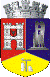 ROMÂNIAJUDEŢUL CLUJCONSILIUL LOCAL AL MUNICIPIULUI DEJStr. 1 Mai nr. 2, Tel.: 0264/211790*, Fax 0264/223260, E-mail: primaria@dej.ro Denumire capitol Buget aprobatInfluențăBuget rectificatCap.51 Autorități publice  titlul 20602.00150.00752.00Cap.51 Autorități publice  titlul 71806.77421.001,227.77Cap.61 Poliția Locală titlul 10776.35205.00981.35Cap.65 Învățămant Titlul 20858.92-177.40681.52Cap.65 Învățămant Titlul 7112,221.42-253.6011,967.82Cap.66 Sanatate  titlul 71100.0030.00130.00Cap.68 Asitență socială titlul 102,329.05-205.002,124.05Cap.70 Servicii de dezvoltare  titlul 71307.00100.00407.00Cap.84 Transporturi Titlul 718,770.85-270.008,500.85TOTAL INFLUENȚĂ0.00